Online Referral FormTo make a Referral online, please fill in the form below. You or the referee will then be contacted to arrange an assessment. Alternatively you can call 
01 4549772, email info@communityresponse.ie or download a form here.  *Please note that we request that you do not use alcohol before attending for an assessment, Thank You.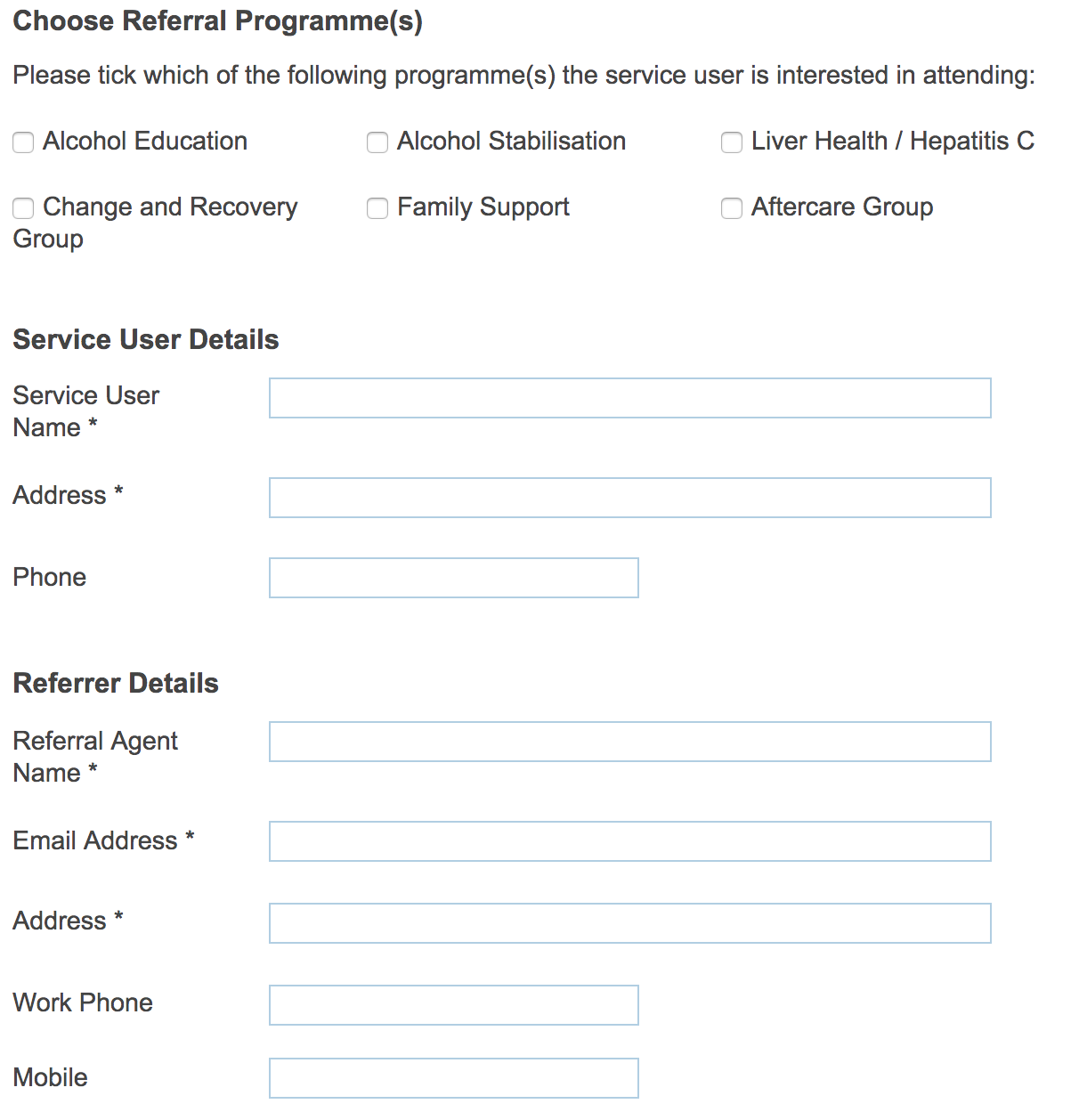 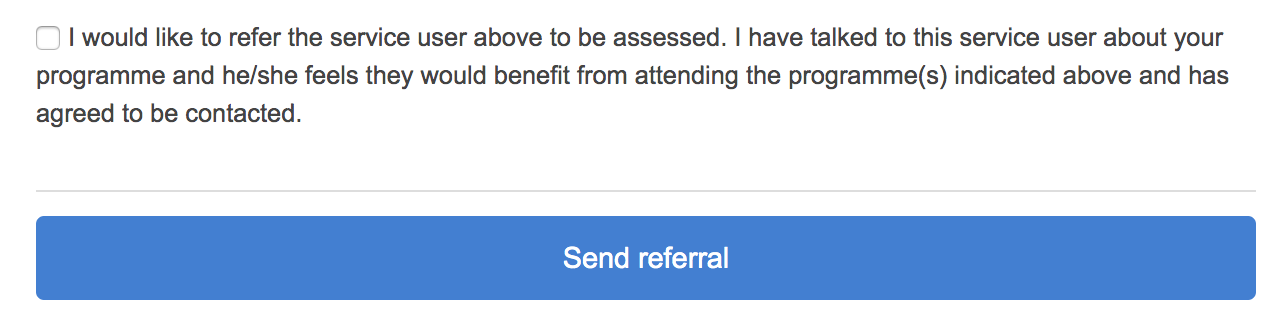 